THE MISSIONLEADERSHIP IberiaLeadership Iberia is a community leadership program sponsored by the Greater Iberia Cham- ber of Commerce. Its mission is to build a strong sense of community trusteeship by creating and empowering a broad network of well-informed leaders, whose strengthened commitment to community involvement will affect positive change in the Greater Iberia Parish area.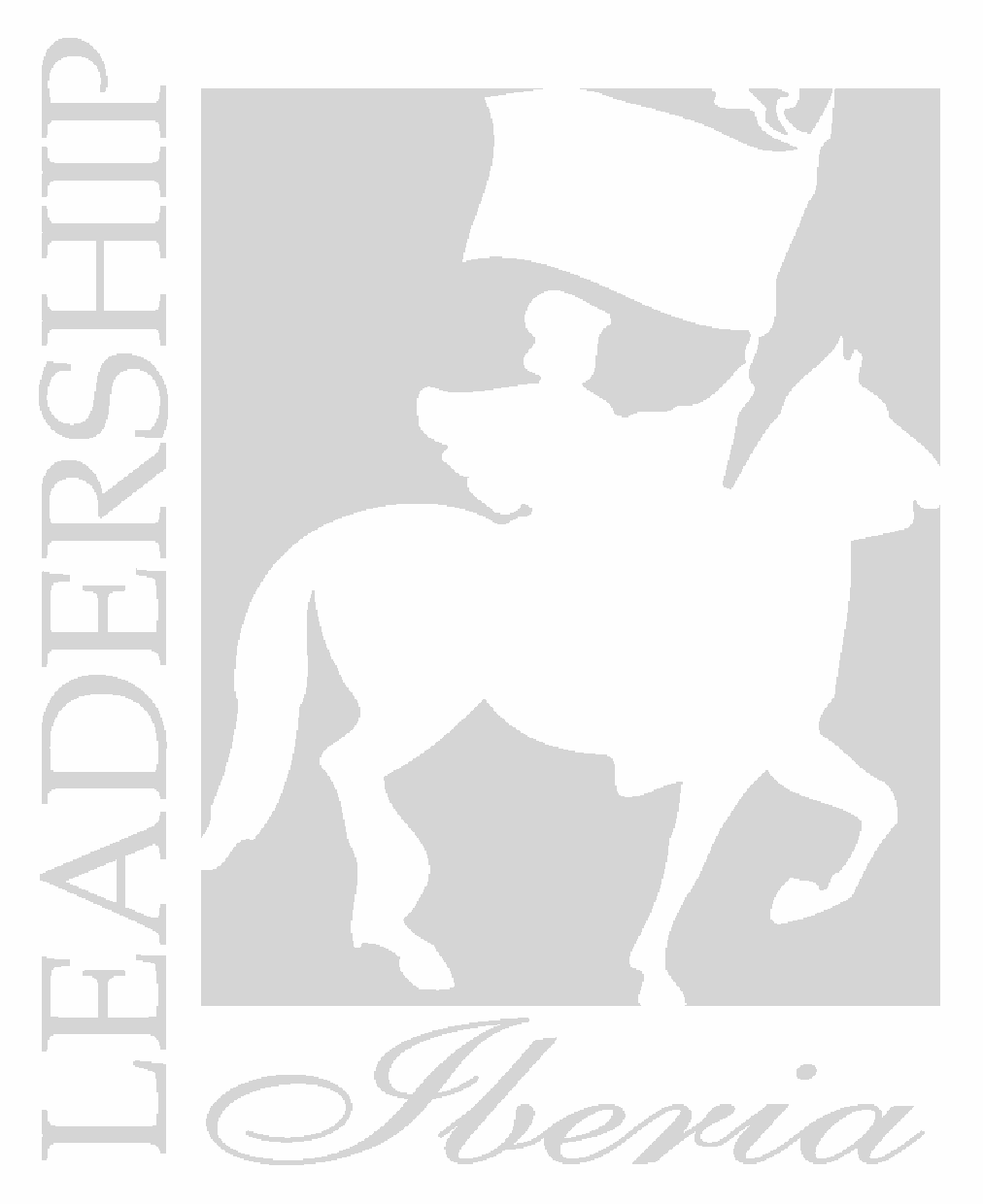 THE PARTICIPANTSParticipants will be selected each year based on a competitive application process. An em- phasis is placed on selecting participants from a cross-section of the community based on diversity of applicants including profession, volunteer experience, gender, age and ethnicity.REQUIREMENTSAttendance at the opening retreat and closing retreat are mandatory. In addition to monthly day-long sessions, participants will be required to attend certain out-of-classroom sessions to be announced.PROGRAM FORMATThe program will begin with a class orientation shortly after the participants are selected followed by an opening retreat in mid February. The monthly day-long sessions, special projects and field trips will be held March through October with a closing retreat and graduation in November/December. These ses- sions will be focused on activities and hands-on experience related to: leadership skills, education, government, law enforcement and judicial system, economic development, quality of life, health care and social services.SELECTION CRITERIALeadership Iberia seeks individuals who: 	Are most qualified to utilize their leadership skills through community service for the long-term ben- efit of the community. 	Possess a personal or occupational commitment to remain in the Iberia Parish area for the immedi- ate future and maintain a continued commitment to the Leadership Iberia program. 	Demonstrate their leadership qualities through career achievement or participation in community activities, both past and present. 	Acquire full support from their sponsoring organization/business and willingness to commit the time and energy necessary to complete the program. 	Are residents or employed in Iberia Parish.APPLICATION PROCESS 	Applicants are selected on their own merit from written applications submitted to theLeadership Iberia Selection Committee. 	Application forms are available almost year round and may be submitted any time with a$25.00 non-refundable application fee. A $100 deposit is due in November/Decemberrelative to details in the application. This deposit refundable should the applicant not be selected to the current class. This $100 fee is to be paid by the applicant, regardless of the sponsoring organization. 	Class selection is completed by early January at which time all applicants are notified.Unsuccessful candidates are encouraged to re-apply in subsequent years.TUITIONTuition for Leadership Iberia is $750. The $100 deposit is to be paid by the applicant. A sponsoring organization or business can assume the cost of the remainder of the tuition. Partial scholarships may be available upon request.Established in 1997 by the Greater Iberia Chamber of Commerce. Member of the Association of Leadership Programs.CONFIDENTIAL APPLICATIONLeadership Iberia XXI2019PERSONAL DATANameLast	First	MiddlePreferred Name  	Male  	Female  	 Race  	Birth Date  	Home AddressNumber	StreetYears living/working in Iberia Parish 		Home Phone  	City	State	Zip CodeSpouse  	Children: Ages  	YOUR Cell Phone 	YOUR Email address 	EDUCATIONBriefly summarize your educational background.  List degrees/certificates received, field of study, vocational training programs, professional institutes, etc.EMPLOYMENTPresent EmployerDate Hiredor Self Employed ( Mailing Address) Company NameNumber	StreetBusiness PhoneType of BusinessPresent TitleCity	Zip CodeSince (date)Briefly describe your responsibilities in your employment:Most recent previous employment in reverse chronological order:Employer	Title of Responsibility	From	ToWhat do you consider your highest responsibility, skill or career achievement so far?ORGANIZATIONS/COMMUNITY INVOLVEMENTMajor volunteer role at this time: OrganizationPositionDescribe responsibilitiesPlease list the business, professional or job-related organizations of which you have been a member and that have been of significance to you.Organization	From	To	Responsibility / Position HeldWhat do you consider your most important accomplishment in one of the above organizations? Why? What role did you play?List civic, religious, professional, and non-business affiliated organizations in which you are actively engaged?COMMUNITYIn your judgement, what are the three most pressing challenges facing Iberia Parish today? Explain your choices and give any recommendations you may have for approaching and resolving these challenges.What is your greatest hope for Iberia Parish?____________________________________________________________________________________________________________________________________________________________GENERAL INFORMATIONWhat specific skills/knowledge do you hope to gain from your participation in LEADERSHIP IBERIA?RECOMMENDATIONSSponsoring Organization / CorporationThis candidate has my full support to participate in LEADERSHIP IBERIA XXI.	I am aware of the time commitment involved for effective participation, as well as the financial obligation.Signature	Corporation / OrganizationTitle	DatePersonal RecommendationPlease list a person other than sponsor who is knowledgeable about your leadership performance and potential. You may submit one letter of recommendation.Name  	Phone  	Address 	UNDERSTANDING OF COMMITMENTTo graduate from Leadership Iberia, a participant is expected to attend all of the sessions.	Orientation - January	Opening Retreat, February 12-13, 2019	*Attendance is MANDATORY for this session. Overnight session.	One full week-day per month, March 2019 – November 2019No more than two absences are allowed.  Strictly enforced.	Expected volunteerism for Chamber’s World Championship Gumbo Cook Off in October (October 13-14)	Closing Retreat, Attendance is *MANDATORY for this session. (Date will be available prior to final commitments. This retreat is one week day.)	Graduation November/DecemberWill you be able to fulfill this commitment?     Yes  ( )                No  ( )Do you have the support of your employer for the time involved?	Yes  ( )	No ( ) Tuition for each participant is $750.$100 personal check is required with application form. Refundable if not selected. (Sponsoring organization/company often pays the balance due of $650.  Applicant is responsible for securing full tuition.)Will you be able to fulfill this financial commitment?     Yes  ( )    No  ( )A limited number of partial scholarships are available. If accepted in the Leadership Iberia Program, will you find it necessary to seek scholarship assistance toward the tuition fee? Additional confidential financial information may be required.Yes  ( )	No ( )	Amount $  	I understand and acknowledge the purpose and commitment of the Leadership Iberia Program; and if I am selected as a participant, I will devote the required time.Signature  	Date 	INSTRUCTIONSPlease complete each section fully, limiting answers to space available. Be sure to include the following:( )  $25 Application Fee (non-refundable) Checks made be made to Leadership Iberia. ( ) One letter of recommendation.( ) A $100 personal check made payable to Leadership Iberia will be due between November 30 andDecember 17, 2018. (Checks are not deposited until selections and commitments are confirmed in early January.)Application must be signed by sponsor and candidate and returned no later than December 10, 2018 to:Leadership Iberia, 111 W. Main St. New Iberia, LA 70560. Credit cards are accepted. Payment plans are available.